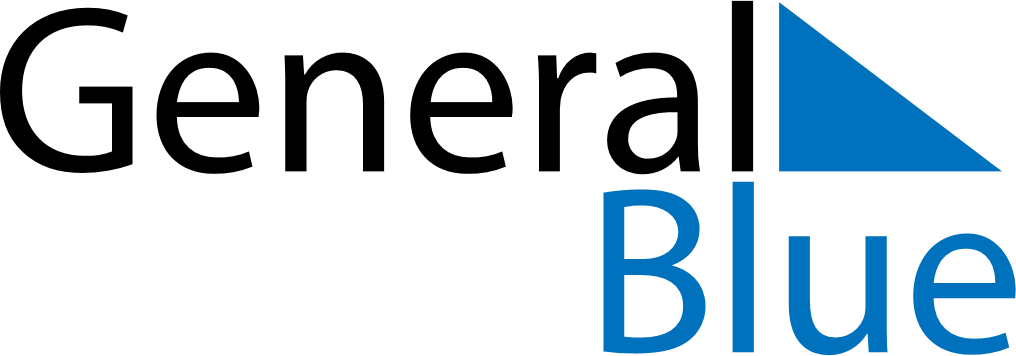 October 2024October 2024October 2024October 2024South KoreaSouth KoreaSouth KoreaMondayTuesdayWednesdayThursdayFridaySaturdaySaturdaySunday1234556National Foundation Day7891011121213Hangul Day1415161718191920212223242526262728293031